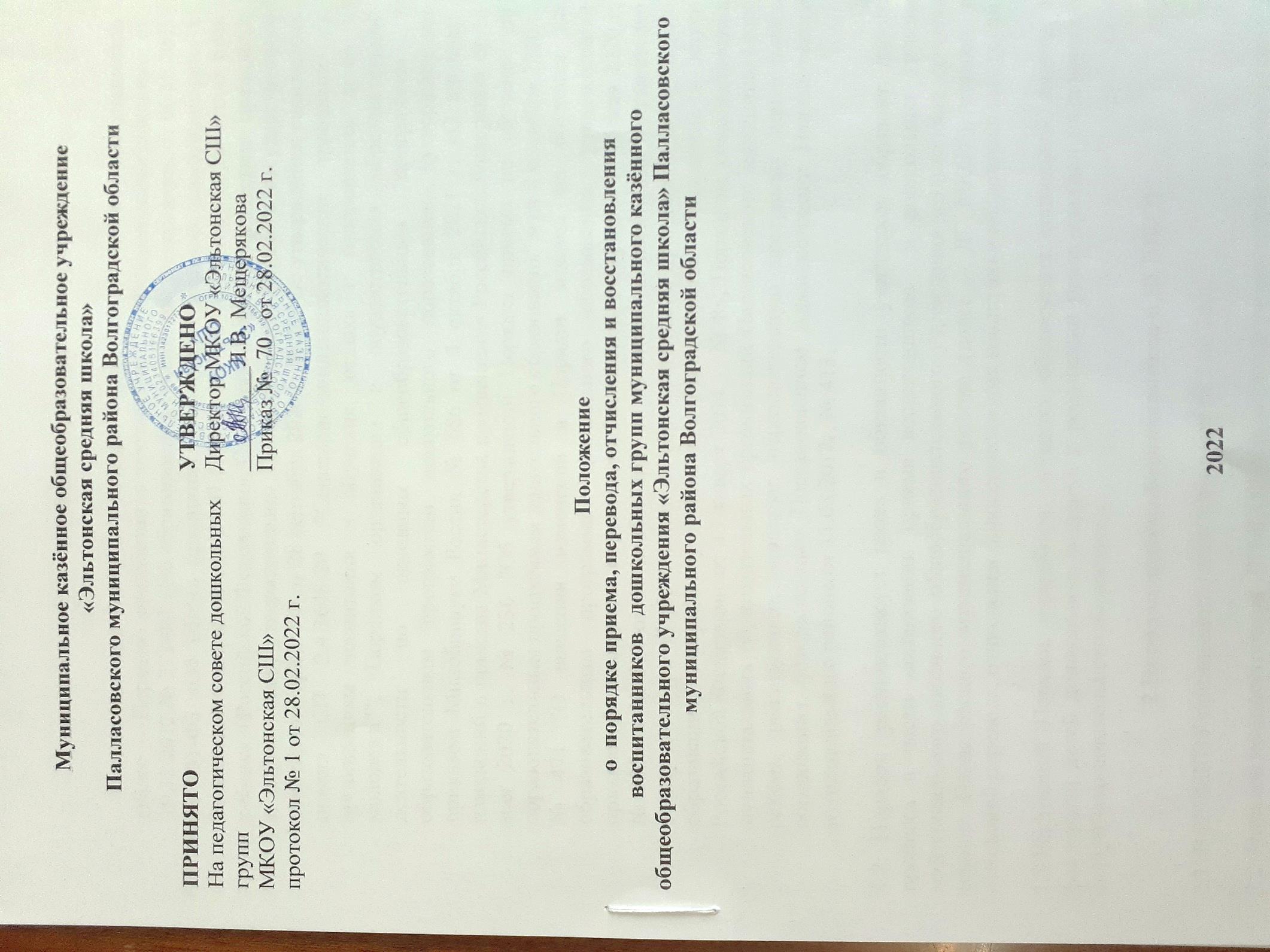 1. Общие положения1.1. Настоящий порядок приема, перевода и отчисления воспитанников (далее – Порядок) разработан в соответствии с Федеральными законами от 29.12.2012 № 273-ФЗ «Об образовании в Российской Федерации», от 06.10.2003 № 131-ФЗ «Об общих принципах организации местного самоуправления в Российской Федерации», от 24.07.1998 № 124-ФЗ «Об основных гарантиях прав ребенка в Российской Федерации», Санитарно-эпидемиологическими правилами и нормативами, утвержденными Постановлением Главного государственного санитарного врача РФ от 28 сентября 2020 г. № 28 "Об утверждении санитарных правил СП 2.4.3648-20 "Санитарно-эпидемиологические требования к организациям воспитания и обучения, отдыха и оздоровления детей и молодежи"", Порядком организации и осуществления образовательной деятельности по основным общеобразовательным программам - образовательным программам дошкольного образования», утвержденным приказом Минобрнауки России № 686 от 4 октября 2021 г. «О внесении изменений в приказы Министерства просвещения Российской Федерации от 15 мая 2020 г. № 236 "Об утверждении Порядка приема на обучение по образовательным программам дошкольного образования" и от 8 сентября 2020 г. № 471 "О внесении изменений в Порядок приема на обучение по образовательным программам дошкольного образования, утвержденный приказом Министерства просвещения Российской Федерации от 15 мая 2020 г. № 236» и № 812 от 10 ноября 2021 г. «О внесении изменения в примерную форму договора об образовании по образовательным программам дошкольного образования, утвержденную приказом Министерства образования и науки Российской Федерации от 13 января 2014 г. № 8», Порядком комплектования муниципальных образовательных организаций Палласовского муниципального района, реализующих основную образовательную программу дошкольного образования, утвержденным Постановлением Администрации Палласовского муниципального района от 17.08.2017г. № 413.1.2. Порядок  регламентирует права и обязанности участников образовательного процесса в части организации приема воспитанников  в дошкольные группы муниципального казённого общеобразовательного учреждения «Эльтонская средняя школа» Палласовского муниципального района (далее – ДГ МКОУ), порядка и оснований перевода, отчисления  и восстановления воспитанников дошкольных групп.1.3.Настоящий Порядок  разработан  в целях обеспечения социальной защиты и поддержки детей дошкольного возраста и реализации права граждан на получение доступного дошкольного образования.2.Порядок  приема воспитанников в ДГ МКОУ2.1. В ДГ МКОУ принимаются дети в возрасте от 2 до 7 лет. 2.2. Порядок комплектования ДГ МКОУ определяется учредителем в соответствии с законодательством Российской Федерации.2.3. Комплектование ДГ МКОУ производится:с 1 по 20 июня текущего года в целях основного комплектования;в остальное время – доукомплектование по мере высвобождения мест в ДГ МКОУ в течение текущего года.2.4. Ребенок  имеет право преимущественного приёма в ДГ МКОУ, если в них уже обучаются его полнородные и неполнородные братья или сёстры.2.5. Документы подаются в организацию при получении направления на зачисление. Прием осуществляется по личному заявлению родителя (законного представителя) ребенка при предъявлении оригинала документа, удостоверяющего личность родителя (законного представителя), либо оригинала документа, удостоверяющего личность иностранного гражданина и лица без гражданства в Российской Федерации в соответствии со статьей 10 Федерального закона от 25 июля 2002 г. N 115-ФЗ "О правовом положении иностранных граждан в Российской Федерации" (Собрание законодательства Российской Федерации, 2002, N 30, ст. 3032).Прием указанного заявления может осуществляться в форме электронного документа с использованием информационно-телекоммуникационных сетей общего пользования.В заявлении родителями (законными представителями) ребенка указываются следующие сведения:а) фамилия, имя, отчество (последнее - при наличии) ребенка;б) дата и место рождения ребенка;в) фамилия, имя, отчество (последнее - при наличии) родителей (законных представителей) ребенка;г) адрес места жительства ребенка, его родителей (законных представителей);д) контактные телефоны родителей (законных представителей) ребенка. Примерная форма заявления размещается образовательной организацией на информационном стенде и на официальном сайте образовательной организации в сети Интернет;е) о выборе языка образования, родного языка из числа языков народов Российской Федерации, в том числе русского языка как родного языка;ж) при наличии у ребенка полнородных или неполнородных братьев и (или) сестер, обучающихся в ДГ МКОУ, указываются  фамилия (фамилии), имя (имена), отчество полнородных или неполнородных братьев и (или) сестер. Для приема в образовательную организацию:а) родители (законные представители) детей, проживающих на закрепленной территории, для зачисления ребенка в образовательную организацию дополнительно предъявляют оригинал свидетельства о рождении ребенка или документ, подтверждающий родство заявителя (или законность представления прав ребенка), свидетельство о регистрации ребенка по месту жительства или по месту пребывания на закрепленной территории или документ, содержащий сведения о регистрации ребенка по месту жительства или по месту пребывания;б) родители (законные представители) детей, не проживающих на закрепленной территории, дополнительно предъявляют свидетельство о рождении ребенка.Родители (законные представители) детей, являющихся иностранными гражданами или лицами без гражданства, дополнительно предъявляют документ, подтверждающий родство заявителя (или законность представления прав ребенка), и документ, подтверждающий право заявителя на пребывание в Российской Федерации.Иностранные граждане и лица без гражданства все документы представляют на русском языке или вместе с заверенным в установленном порядке переводом на русский язык.Копии предъявляемых при приеме документов хранятся в образовательной организации на время обучения ребенка. 2.6. При приеме ребенка в ДГ МКОУ родители (законные представители) воспитанников должны быть ознакомлены с уставом, лицензией на право ведения образовательной деятельности, основной общеобразовательной программой, реализуемой ДГ МКОУ и другими документами, регламентирующими организацию и осуществление образовательной деятельности.2.7. Факт ознакомления родителей (законных представителей) ребенка, в том числе через информационные системы общего пользования, с лицензией на осуществление образовательной деятельности, уставом образовательной организации фиксируется в заявлении о приеме и заверяется личной подписью родителей (законных представителей) ребенка.2.8. Подписью родителей (законных представителей) ребенка фиксируется также согласие на обработку их персональных данных и персональных данных ребенка в порядке, установленном законодательством Российской Федерации.2.9. Заявление о приеме в ДГ МКОУ и прилагаемые к нему документы, представленные родителями (законными представителями) детей, регистрируются руководителем образовательной организации или уполномоченным им должностным лицом, ответственным за прием документов, в журнале приема заявлений о приеме в ДГ МКОУ. После регистрации заявления родителям (законным представителям) детей выдается расписка в получении документов, содержащая информацию о регистрационном номере заявления о приеме ребенка в образовательную организацию, перечне представленных документов. Расписка заверяется подписью руководителя и печатью образовательной организации.2.10.  После приема документов, указанных в пункте 2.4. настоящего Порядка, организация заключает договор об образовании по образовательным программам дошкольного образования (далее - Договор) с родителями (законными представителями) ребенка (Приложение №2).2.11. Договор составляется в двух экземплярах с выдачей одного экземпляра договора родителям (законным представителям).2.12. Руководитель  издает распорядительный акт о зачислении ребенка в образовательную организацию (далее - распорядительный акт) в течение трех рабочих дней после заключения договора. Распорядительный акт в трехдневный срок после издания размещается на информационном стенде образовательной организации. На официальном сайте образовательной организации в сети Интернет размещаются реквизиты распорядительного акта, наименование возрастной группы, число детей, зачисленных в указанную возрастную группу.2.13. После издания распорядительного акта ребенок снимается с учета детей, нуждающихся в предоставлении места в образовательной организации, в порядке предоставления государственной и муниципальной услуги.2.14. На каждого ребенка, зачисленного в  ДГ МКОУ, заводится личное дело, в котором хранятся все сданные документы.2.15. На время отсутствия ребенка по уважительной причине на основании заявления родителей (законных представителей) или копий документов, подтверждающих уважительную причину отсутствия, за ребенком сохраняется место в ДГ МКОУ.2.16.Уважительными причинами отсутствия ребенка в ДГ МКОУ при представлении подтверждающего документа могут быть:болезнь ребенка, карантин на основании справки врача или заключения врачебной комиссии;оздоровительный период ребенка сроком до 90 календарных дней в течение календарного года (при условии разового использования не менее 30 календарных дней) на основании соответствующего заявления родителей (законных представителей);длительная командировка родителей (законных представителей) на основании справки работодателя;отпуск родителей (законных представителей) на основании справки работодателя (при условии включения данного промежутка времени в 90 календарных дней, отведенных на оздоровительный период);ремонт помещений ДГ МКОУ на основании приказа руководителя.З. Порядок и основания перевода воспитанников3.1. Воспитанники ДГ МКОУ могут переводиться из одной возрастной группы в другую возрастную группу внутри Организации в случаях:- при массовом переводе воспитанников из одной возрастной группы в другую в связи с возрастными особенностями детей. Перевод осуществляется ежегодно в июне месяце;- по заявлению родителей (законных представителей), при наличии свободных мест в желаемой группе.3.2. Перевод воспитанников в другую возрастную группу допускается в следующих случаях: в летний период, во время карантина, на время ремонта, с согласия родителей (законных представителей).3.3. Перевод воспитанников в другую возрастную группу оформляется приказом.3.4. Воспитанники ДГ МКОУ по инициативе их родителей (законных представителей) могут быть переведены в другие образовательные организации, реализующие образовательные программы дошкольного образования (далее – принимающая организация) при условии наличия в данных принимающих образовательных организациях свободных мест и отсутствия на момент обращения очередников в группах соответствующей возрастной категории и направленности.В этом случае родители (законные представители) обращаются в МКОУ «Эльтонская средняя школа» Палласовского муниципального района (далее - исходная организация) с заявлением об отчислении воспитанника в связи с переводом в принимающую организацию. 3.5. В заявлении родителей (законных представителей) воспитанника об отчислении в порядке перевода в принимающую организацию указываются:а) фамилия, имя, отчество (при наличии) воспитанника;б) дата рождения;в) направленность группы;г) наименование принимающей организации. В случае переезда в другую местность родителей (законных представителей) воспитанника, указывается в том числе населенный пункт, муниципальное образование, субъект Российской Федерации, в который осуществляется переезд.3.6. На основании заявления родителей (законных представителей) воспитанника об отчислении в порядке перевода исходная организация в трехдневный срок издает распорядительный акт об отчислении воспитанника в порядке перевода с указанием принимающей организации.3.7. Исходная организация выдает родителям (законным представителям) личное дело воспитанника.3.8. Требование предоставления других документов в качестве основания для зачисления воспитанника в принимающую организацию в связи с переводом из исходной организации не допускается.3.9. Личное дело представляется родителями (законными представителями) воспитанника в принимающую организацию вместе с заявлением о зачислении воспитанника в указанную организацию в порядке перевода из исходной организации и предъявлением оригинала документа, удостоверяющего личность родителя (законного представителя) воспитанника.3.10. После приема заявления и личного дела принимающая организация заключает договор об образовании с родителями (законными представителями) воспитанника и в течение трех рабочих дней после заключения договора издает распорядительный акт о зачислении воспитанника в порядке перевода.3.11. Принимающая организация при зачислении воспитанника, отчисленного из исходной организации, в течение двух рабочих дней с даты издания распорядительного акта о зачислении воспитанника в порядке перевода письменно уведомляет исходную организацию о номере и дате распорядительного акта о зачислении воспитанника в принимающую организацию.4.Порядок и основания отчисления воспитанников4.1.Отчисление воспитанников из ДГ МКОУ осуществляется при расторжении договора об образовании.4.2.Договор об образовании может быть расторгнут в следующих случаях:1) в связи с получением образования (завершением обучения);2) досрочно  в следующих случаях:- по инициативе обучающегося или родителей (законных представителей) несовершеннолетнего обучающегося, в том числе в случае перевода обучающегося для продолжения освоения образовательной программы в другую организацию, осуществляющую образовательную деятельность;-  по инициативе организации в случае установления нарушения порядка приема в образовательную организацию, повлекшего по вине обучающегося его незаконное зачисление в образовательную организацию;-  по обстоятельствам, не зависящим от воли обучающегося или родителей (законных представителей) несовершеннолетнего обучающегося и организации, осуществляющей образовательную деятельность, в том числе в случае ликвидации организации, осуществляющей образовательную деятельность.3) Досрочное прекращение образовательных отношений по инициативе обучающегося или родителей (законных представителей) несовершеннолетнего обучающегося не влечет за собой возникновение каких-либо дополнительных, в том числе материальных, обязательств указанного обучающегося перед организацией, осуществляющей образовательную деятельность.4) Основанием для прекращения образовательных отношений является распорядительный акт организации, осуществляющей образовательную деятельность, об отчислении обучающегося из этой организации. Права и обязанности обучающегося, предусмотренные законодательством об образовании и локальными нормативными актами организации, осуществляющей образовательную деятельность, прекращаются с даты его отчисления из организации, осуществляющей образовательную деятельность.4.3. Отчисление воспитанника оформляется приказом руководителя МКОУ не позднее 3 дней после расторжения договора с родителями (законными представителями).4.4. Отчисление воспитанников регистрируется в Книге учета движения детей  и в ИС «Е-услуги. Образование» не позднее 3 дней после расторжения договора об образовании. 5. Порядок восстановления воспитанников 5.1. Несовершеннолетний обучающийся (воспитанник), отчисленный из ДГ МКОУ по инициативе родителей (законных представителей) до завершения освоения образовательной программы дошкольного образования, имеет право на восстановление для обучения, по заявлению родителей (законных представителей) при наличии в организации свободных мест. 5.2. Основанием для восстановления  несовершеннолетнего обучающегося (воспитанника) является распорядительный акт (приказ) МКОУ, о восстановлении.5.3. Права и обязанности участников образовательного процесса, предусмотренные законодательством об образовании и локальными актами МКОУ, возникают с даты восстановления воспитанника в ДГ МКОУ «Эльтонская СШ».6. Заключительные положения6.1.Спорные вопросы, возникающие между администрацией Организации и родителями (законными представителями) воспитанников при приеме, переводе и отчислении  воспитанников решаются совместно с Учредителем.6.2. Настоящий Порядок вступает в силу после его утверждения приказом руководителя Организацией.6.3.Срок действия настоящего Порядка  до 28.06.2026 г.                                Приложение №1к порядку приема, перевода и отчисления воспитанниковДГ МКОУ «Эльтонская СШ»ЗАЯВЛЕНИЕ НА ЗАЧИСЛЕНИЕ                                                                        ЗаявлениеПрошу зачислить моего ребенка ____________________________________________________________________________________________________________________________________________(указать Ф.И.О., дату рождения, реквизиты свидетельства о рождении) адрес  места жительства: места пребывания (индекс) ________________________________________________________________________________________________________________________________________________________________фактического места проживания ребенка(индекс)______________________________________________________________________________________________________________________________________________ с ___ ________20___г. в группу общеразвивающей направленности муниципального казённого общеобразовательного учреждения «Эльтонская средняя школа».Прошу организовать для моего ребенка обучение на русском языке.Потребность в обучении ребенка по адаптированной образовательной программе дошкольного образования и (или) в создании специальных условий для организации обучения и воспитания ребенка-инвалида в соответствии с индивидуальной программой реабилитации инвалида (при наличии): имеется/не имеется (нужное подчеркнуть).Режим пребывания ребенка в ДОО: 10,5 часов.Ф.И.О. родителя (законного представителя)__________________________________________________________________________________________________________________________________Телефон, адрес электронной почты _____________________________________________________Ф.И.О. второго родителя (законного представителя)___________________________________________________________________________________________________________________________________________________________Телефон, адрес электронной почты _____________________________________________________С Уставом МКОУ «Эльтонская СШ», лицензией, образовательной программой образовательной организации, Постановлением Администрации Палласовского муниципального района  «Об установлении родительской платы за присмотр и уход за детьми в муниципальных образовательных организациях Палласовского муниципального района, реализующих программу дошкольного образования», ФЗ №152 «О защите персональных  данных», Постановлением о порядке и условиях компенсации части  платы, взимаемой с родителей (законных представителей) за присмотр и уход за ребенком в образовательных организациях Палласовского муниципального района, реализующих образовательную программу дошкольного образования, Постановлением Палласовского муниципального района «О закреплении территорий Палласовского муниципального района Волгоградской области за муниципальными образовательными организациями, реализующими образовательные программы дошкольного образования»,   Правилами   приема, перевода и отчисления  воспитанников в МКОУ, Правилами внутреннего распорядка воспитанников и их родителей (законных представителей), другими документами регламентирующими организацию и осуществление образовательной деятельности, права и обязанности воспитанников ознакомлен(а).Дата «___»_______________20____г.    Подпись, расшифровка ____________/______________________/РАСПИСКАЗаявление под регистрационным N _______ от __________________ 20_____г  о приеме ребенка___________________________________________________________________________________в  МКОУ «Эльтонская средняя школа».Палласовкого муниципального района Волгоградской области,принято от ____________________________________________________________________________________________________________________________________________________________                  (Ф.И.О. законных представителей ребенка)    К заявлению прилагаются документы:"_______" ____________ 20_____ г. /______________________/ Л.В. Мещерякова   (подпись руководителя)          (Ф.И.О.)                   Приложение № 2к порядку приема, перевода и отчисления воспитанниковДГ МКОУ «Эльтонская СШ»ДОГОВОР № ________об образовании по образовательным программам дошкольного образования между муниципальным казенным общеобразовательным учреждением «Эльтонская средняя школа» Палласовского муниципального района Волгоградской области и родителями (законными представителями) воспитанника            п. Эльтон	                                                                                                "__" _                               20     г.  (место заключения договора)                                                                            (дата заключения договора)                                                                                  Муниципальное казённое общеобразовательное учреждение «Эльтонская средняя школа» осуществляющая образовательную деятельность по образовательным программам дошкольного образования, осуществляющая   образовательную   деятельность  (далее  -  образовательная организация) на основании лицензии от "_29_" _ноября_ 2012 г. N 986, выданной Комитетом по образованию Администрации Волгоградской области, именуемое  в дальнейшем "Исполнитель", в лице директора Мещеряковой Л.В. действующего на основании  приказа Комитета по образованию Администрации Палласовского муниципального района Волгоградской области № 10 от 19.07.2012г. и___________________________________________________________________________________ ,                                                                        (фамилия, имя, отчество)именуем__ в дальнейшем "Заказчик",в интересах несовершеннолетнего ____________________________________________________________________________________,                                   (фамилия, имя, отчество (при наличии), дата рождения)проживающего по адресу: __________________________________________________________________________________________________________________________________________________________________________.  (адрес места жительства ребенка с указанием индекса)именуем__  в  дальнейшем  "Воспитанник",   совместно   именуемые   Стороны, заключили настоящий Договор о нижеследующем:I. Предмет договора1.1. Предметом договора являются оказание образовательной организацией Воспитаннику образовательных услуг в рамках реализации основной образовательной программы дошкольного образования (далее - образовательная программа) в соответствии с федеральным государственным образовательным стандартом дошкольного образования (далее - ФГОС ДО), содержание Воспитанника в образовательной организации, присмотр и уход за Воспитанником.1.2. Форма обучения Очная, на русском языке.1.3. Наименование образовательной программы Основная образовательная программа дошкольного образования, разработанная коллективом ДГ МКОУ «Эльтонская СШ», в соответствии с федеральным государственным образовательным стандартом дошкольного образования и с учетом авторской образовательной программы дошкольного образования программа «Детство»  по редакцией  Т.И Бабаевой, А.Г.Гоберидзе, З.А.Михайловой.1.4. Срок освоения образовательной программы (продолжительность обучения) на момент подписания настоящего Договора составляет __________ календарных лет (года).1.5. Режим пребывания Воспитанника в образовательной организации – пятидневная  рабочая неделя с 7.30 до 18.00 час. (10,5-часовой режим пребывания), выходные – суббота, воскресенье, нерабочие праздничные дни Российской Федерации. В предпраздничные дни режим работы образовательной организации сокращается на 1 час, режим работы с 7.30 до 17.00 час.    1.6. Воспитанник зачисляется в группу общеразвивающей направленности.II. Взаимодействие Сторон 2.1. Исполнитель вправе:2.1.1. Самостоятельно осуществлять образовательную деятельность.2.1.2. Использовать разнообразные формы организации ООД, самостоятельно выбирать и использовать воспитательно – образовательные методики, учебные пособия и материалы.2.1.3. Вносить предложения по совершенствованию воспитания, обучения ребенка в семье.2.1.4. Приостанавливать образовательный процесс при чрезвычайной ситуации, угрожающей жизни и здоровью детей и работников образовательного учреждения, а так же в связи с производственной необходимостью. В летний период закрывать образовательное учреждение для проведения ремонтных работ, при необходимости предоставлять Воспитаннику место в дежурном образовательном учреждении.2.1.5. Информировать органы надзора о применении Заказчиком по отношению к Воспитаннику недопустимых приемов и форм психического и физического насилия.2.1.6. При изменении количества детей в группах переводить их в другие группы (в летний период, карантинные мероприятия).2.1.7. Отчислить ребенка из детского сада в следующих случаях:- в связи с получением образования (завершением обучения);-досрочно по инициативе   родителей (законных представителей) несовершеннолетнего воспитанника, в том числе в случае перевода воспитанника для продолжения освоения образовательной программы в другую организацию, осуществляющую образовательную деятельность;- по обстоятельствам, не зависящим от воли воспитанника или родителей (законных представителей) несовершеннолетнего воспитанника и организации, осуществляющей образовательную деятельность, в том числе в случае ликвидации организации, осуществляющей образовательную деятельность.	Досрочное прекращение образовательных отношений по инициативе родителей (законных представителей) несовершеннолетнего воспитанника не влечет за собой возникновение каких-либо дополнительных, в том числе материальных, обязательств указанного воспитанника перед организацией, осуществляющей образовательную деятельность.2.1.8. Сохранять место за Воспитанником по уважительным причинам.2.1.9. Уважительными причинами отсутствия ребенка в образовательной организации при представлении подтверждающего документа могут быть:•	болезнь ребенка, карантин на основании справки врача или заключения врачебной комиссии;•	оздоровительный период ребенка сроком до 90 календарных дней в течение календарного года (при условии разового использования не менее 30 календарных дней) на основании соответствующего заявления родителей (законных представителей);•	длительная командировка родителей (законных представителей) на основании справки работодателя;•	отпуск родителей (законных представителей) на основании справки работодателя (при условии включения данного промежутка времени в 90 календарных дней, отведенных на оздоровительный период);•	ремонт помещений ДОО на основании приказа руководителя ДОО.2.1.10. Самостоятельно подбирать и проводить расстановку  кадров. Защищать профессиональные честь и достоинство работников образовательной организации. 2.2. Заказчик вправе:2.2.1. Участвовать в образовательной деятельности образовательной организации, в том числе, в формировании образовательной программы.2.2.2. Получать от Исполнителя информацию:•	по вопросам организации и обеспечения надлежащего исполнения услуг, предусмотренных разделом I настоящего Договора;•	о поведении, эмоциональном состоянии Воспитанника во время его пребывания в образовательной организации, его развитии и способностях, отношении к образовательной деятельности 2.2.3. Знакомиться с уставом образовательной организации, с лицензией на осуществление образовательной деятельности, с образовательными программами и другими документами, регламентирующими организацию и осуществление образовательной деятельности, права и обязанности Воспитанника и Заказчика. 2.2.4. Принимать участие в организации и проведении совместных мероприятий с детьми в образовательной организации (утренники, развлечения, физкультурные праздники, досуги, дни здоровья и др.).2.2.5. Создавать (принимать участие в деятельности) коллегиальных органов управления, предусмотренных уставом образовательной организации.2.2.6. Заслушивать отчеты заведующей детским садом и педагогов о работе детского сада.2.2.7. Защищать законные права и интересы ребенка.2.2.8. В целях материальной поддержки воспитания и обучения детей, посещающих образовательное учреждение родители (законные представители) имеют право подавать документы на возмещение компенсации части родительской платы в  соответствии со статьей 15 главы 2  Социального Кодекса Волгоградской области № 246 – ОД от 31.12.2015 г. (с изменениями и дополнениями).2.3. Исполнитель обязан:2.3.1. Обеспечить Заказчику доступ к информации для ознакомления с уставом образовательной организации, с лицензией на осуществление образовательной деятельности, с образовательными программами и другими документами, регламентирующими организацию и осуществление образовательной деятельности, права и обязанности Воспитанников и Заказчика.2.3.2. Обеспечить надлежащее предоставление услуг, предусмотренных разделом I настоящего Договора, в полном объеме в соответствии с ФГОС ДО, образовательной программой (частью образовательной программы) и условиями настоящего Договора.2.3.3. Обеспечивать охрану жизни и укрепление физического и психического здоровья Воспитанника, его интеллектуальное, физическое и личностное развитие, развитие его творческих способностей и интересов.2.3.4. При оказании услуг, предусмотренных настоящим Договором, учитывать индивидуальные потребности Воспитанника, связанные с его жизненной ситуацией и состоянием здоровья, определяющие особые условия получения им образования, возможности освоения Воспитанником образовательной программы на разных этапах ее реализации.2.3.5. При оказании услуг, предусмотренных настоящим Договором, проявлять уважение к личности Воспитанника, оберегать его от всех форм физического и психологического насилия, обеспечить условия укрепления нравственного, физического и психологического здоровья, эмоционального благополучия Воспитанника с учетом его индивидуальных особенностей.2.3.6. Создавать безопасные условия обучения, воспитания, присмотра и ухода за Воспитанником, его содержания в образовательной организации в соответствии с установленными нормами, обеспечивающими его жизнь и здоровье.2.3.7. Обучать Воспитанника по образовательной программе, предусмотренной пунктом 1.3 настоящего Договора.2.3.8. Обеспечить реализацию образовательной программы средствами обучения и воспитания, необходимыми для организации учебной деятельности и создания развивающей предметно-пространственной среды.    2.3.9. Обеспечить Воспитанника необходимым сбалансированным питанием (завтрак, 2 завтрак, обед, полдник), необходимым для его нормального роста и развития, в соответствии с предъявляемыми требованиями и в пределах выделяемого норматива бюджетного финансирования, в соответствии с возрастом ребенка. В питании учитывать особенности организма ребёнка (аллергические проявления, хронические заболевания).    2.3.10. Переводить Воспитанника в следующую возрастную группу с 1 июня каждого года в соответствии с приказом директора школы.    2.3.11.  Обеспечить соблюдение требований Федерального закона от 27 июля . N 152-ФЗ "О персональных данных"  в части сбора, хранения и обработки персональных данных Заказчика и Воспитанника.   2.3.12. Установить график посещения Воспитанником образовательной организации: 5-дневная рабочая неделя, с 7.30 ч. до 18.00 ч., выходные – суббота, воскресенье, праздничные дни.2.3.13.   Уведомить Заказчика _______________________  о нецелесообразности оказания Воспитаннику образовательной услуги в объеме, предусмотренном    разделом   I   настоящего   Договора,   вследствие   егоиндивидуальных   особенностей,   делающих   невозможным  или  педагогически нецелесообразным оказание данной услуги. 2.3.14. Взаимодействовать с медицинской организацией для получения результатов профилактических осмотров в соответствии с п. 22 Порядка проведения профилактических медицинских осмотров несовершеннолетних, утверждённый приказом Минздрава России от 10 августа 2017 г. №514н. 2.3.15. Заявлять в службы социальной защиты и профилактики безнадзорности и правонарушений о случаях физического, психического, сексуального насилия, оскорбления, отсутствия заботы, грубого обращения с ребенком;2.3.16. Сообщать родителям (законным представителям) о заболевании Воспитанника. В случае травматизма расследовать причины случившегося, ставить в известность родителей.2.3.17. Не позднее пятого числа каждого месяца вручать Заказчику документы для внесения Заказчиком родительской платы.2.3.18. Предоставлять льготы по оплате за содержание Воспитанника в дошкольной образовательной организации с момента предоставления Заказчиком необходимых документов в соответствии с нормативными актами муниципального образования.2.3.19. Сохранить место за Воспитанником в образовательной организации при наличии на это уважительных причин, предусмотренных п. 2.1.9. настоящего договора.2.3.20.  Знакомить Заказчика с порядком расчета и взимания родительской платы за содержание Воспитанника в дошкольной образовательной организации.2.4. Заказчик обязан:2.4.1. Соблюдать требования учредительных документов Исполнителя, правил внутреннего распорядка и иных локальных нормативных актов, общепринятых норм поведения, в том числе, проявлять уважение к педагогическим и научным работникам, инженерно-техническому, административно-хозяйственному, производственному, учебно-вспомогательному, медицинскому и иному персоналу Исполнителя и другим воспитанникам, не посягать на их честь и достоинство.2.4.2. Приводить и забирать Воспитанника в образовательную организацию лично или передавать данное право третьему лицу (при наличии Уведомления о перечне лиц, имеющих право приводить и забирать ребенка из образовательной организации и документа, удостоверяющего личность данного третьего лица).2.4.3.Своевременно вносить плату за присмотр и уход за Воспитанником.2.4.4. При поступлении Воспитанника в образовательную организацию и в период действия настоящего Договора своевременно предоставлять Исполнителю все необходимые документы, предусмотренные уставом образовательной организации.2.4.5. Незамедлительно сообщать Исполнителю об изменении контактного телефона и места жительства.2.4.6. Обеспечить посещение Воспитанником образовательной организации согласно правилам внутреннего распорядка Исполнителя. Приводить Воспитанника в опрятном виде, чистой одежде и обуви. Не допускать пропусков занятий без уважительных причин. Родителям не следует приводить Воспитанника в Учреждение в золотых украшениях, с мобильным телефоном, планшетом, давать для игры опасные предметы, деньги и дорогостоящие игрушки, оставлять без присмотра детские коляски, велосипеды, санки, самокаты.  2.4.7.. Своевременно до 10.00 час в день предшествующий отсутствию  информировать Исполнителя о предстоящем отсутствии Воспитанника в образовательной организации или его болезни. В случае внезапного заболевания  информировать  Исполнителя  в день отсутствия ребенка до 8-30 ч.  о предстоящем отсутствии Воспитанника в образовательной организации или его болезни.В случае заболевания Воспитанника, подтвержденного заключением медицинской организации либо выявленного медицинским работником Исполнителя, принять меры по восстановлению его здоровья и не допускать посещения образовательной организации Воспитанником в период заболевания.2.4.8. Предоставлять справку после перенесенного заболевания, а также отсутствия ребенка более 5 календарных дней (за исключением выходных и праздничных дней), с указанием диагноза, длительности заболевания, сведений об отсутствии контакта с инфекционными больными.2.4.9. Информировать Исполнителя не позднее, чем за одни сутки, о выходе Воспитанника в образовательную организацию после отсутствия.2.4.10. Бережно относиться к имуществу Исполнителя, возмещать ущерб, причиненный Воспитанником имуществу Исполнителя, в соответствии с законодательством Российской Федерации.III. Размер, сроки и порядок оплаты за присмотр и уход за Воспитанником.   3.1. Стоимость  услуг Исполнителя за содержание  Воспитанника в образовательной организации  (далее - родительская плата)  составляет 75 рублей  в день за детей  от 1года до 3 лет  и 89 рублей  в день за детей от 3 лет до 7 лет.За присмотр и уход за детьми инвалидами, детьми сиротами и детьми оставшихся без попечения родителей, а также за детьми с туберкулезной интоксикацией обучающимися в муниципальных образовательных организациях, реализующих образовательную программу дошкольного образования, родительская плата не взимается.                                     Не допускается включение расходов на реализацию образовательной программы дошкольного образования, а также расходов на содержание недвижимого имущества образовательной организации в родительскую плату за присмотр и уход за Воспитанником.3.2. Начисление родительской платы производится из расчета фактически оказанной услуги по присмотру и уходу, соразмерно количеству календарных дней, в течение которых оказывалась услуга, а также дни, пропущенные без уважительной причины.3.3. Заказчик ежемесячно до 10-го числа месяца, следующего за отчетным,  вносит  родительскую плату за присмотр и уход за Воспитанником, указанную в пункте 3.1 настоящего Договора, в сумме,  рассчитанной  на основании календарного графика работы детского сада, табеля учета посещаемости, а также суммы, уплаченной  Заказчиком за предыдущий месяц.3.4. Оплата производится в срок  не позднее 10-го числа месяца, следующего за отчетным периодом в безналичном порядке на счет, указанный в разделе  VII настоящего Договора. IV. Ответственность за неисполнение или ненадлежащееисполнение обязательств по договору, порядок разрешения споров.4.1. В целях обеспечения безопасности детей в учреждении и на его территории запрещается курение, пребывание в нетрезвом виде, вход с собаками, проезд личным автомобильным транспортом.4.2. За неисполнение либо ненадлежащее исполнение обязательств по настоящему Договору Исполнитель и Заказчик несут ответственность, предусмотренную законодательством Российской Федерации и настоящим Договором.V. Основания изменения и расторжения договора.5.1. Условия, на которых заключен настоящий Договор, могут быть изменены по соглашению сторон.5.2. Все изменения и дополнения к настоящему Договору должны быть совершены в письменной форме и подписаны уполномоченными представителями Сторон.5.3. Настоящий Договор может быть расторгнут по соглашению сторон. По инициативе одной из сторон настоящий Договор может быть расторгнут по основаниям, предусмотренным действующим законодательством Российской Федерации.VI. Заключительные положения.6.1. Настоящий договор вступает в силу со дня его подписания Сторонами и действует до завершения обучения.6.2. Настоящий Договор составлен в экземплярах, имеющих равную юридическую силу, по одному для каждой из Сторон.6.3. Стороны обязуются письменно извещать друг друга о смене реквизитов, адресов и иных существенных изменениях.6.4. Все споры и разногласия, которые могут возникнуть при исполнении условий настоящего Договора, Стороны будут стремиться разрешать путем переговоров.6.5. Споры, не урегулированные путем переговоров, разрешаются в судебном порядке, установленном законодательством Российской Федерации.6.6. Ни одна из Сторон не вправе передавать свои права и обязанности по настоящему Договору третьим лицам без письменного согласия другой Стороны.6.7. При выполнении условий настоящего Договора Стороны руководствуются законодательством Российской Федерации.VII «Реквизиты и подписи сторон»Отметка о получении 2-го экземпляра заказчикомДата: ____________ Подпись: ______________Директору МКОУ «Эльтонская СШ»Мещеряковой Л.В.________________________________________________________________________________                      (Ф.И.О. родителя (законного представителя))________________________________________________________________________________________________________________________ Реквизиты документа, удостоверяющего личность родителя (законного представителя) ребенка________________________________________________________________________________Реквизиты документа, подтверждающего установление опеки (при наличии)1 Направление (путёвка)  для зачисления ребёнка в ДОУ.2Копия свидетельства о рождении ребенка.3Медицинское заключение.4 Копия паспорта заявителя или иного документа, удостоверяющего личность.5Копия  документа,  подтверждающего  полномочия  законного представителяребенка (для опекунов, приемных родителей).6Заключение и рекомендации ПМПК (при наличии).Исполнитель МКОУ «Эльтонская СШ»Юридический адрес: 404256 Волгоградская область Палласовский район п Эльтон ул Калинина 10Банковские реквизиты:ИНН/КПП 3423017272/342301001ОГРН 1023405166399Лицевой счет 1323К339601 в Отделе финансов Администрации Палласовского муниципального районаДиректор 	Л.В. МещеряковаМПЗаказчик:ФИО__________________________________________Адрес места жительства:_______________________________________________________________________Телефон:______________________________________Паспортные данные (серия, номер, кем выдан, дата выдачи)_____________________________________________________________________________________________________________________________________________________________________________подпись	расшифровка подписи